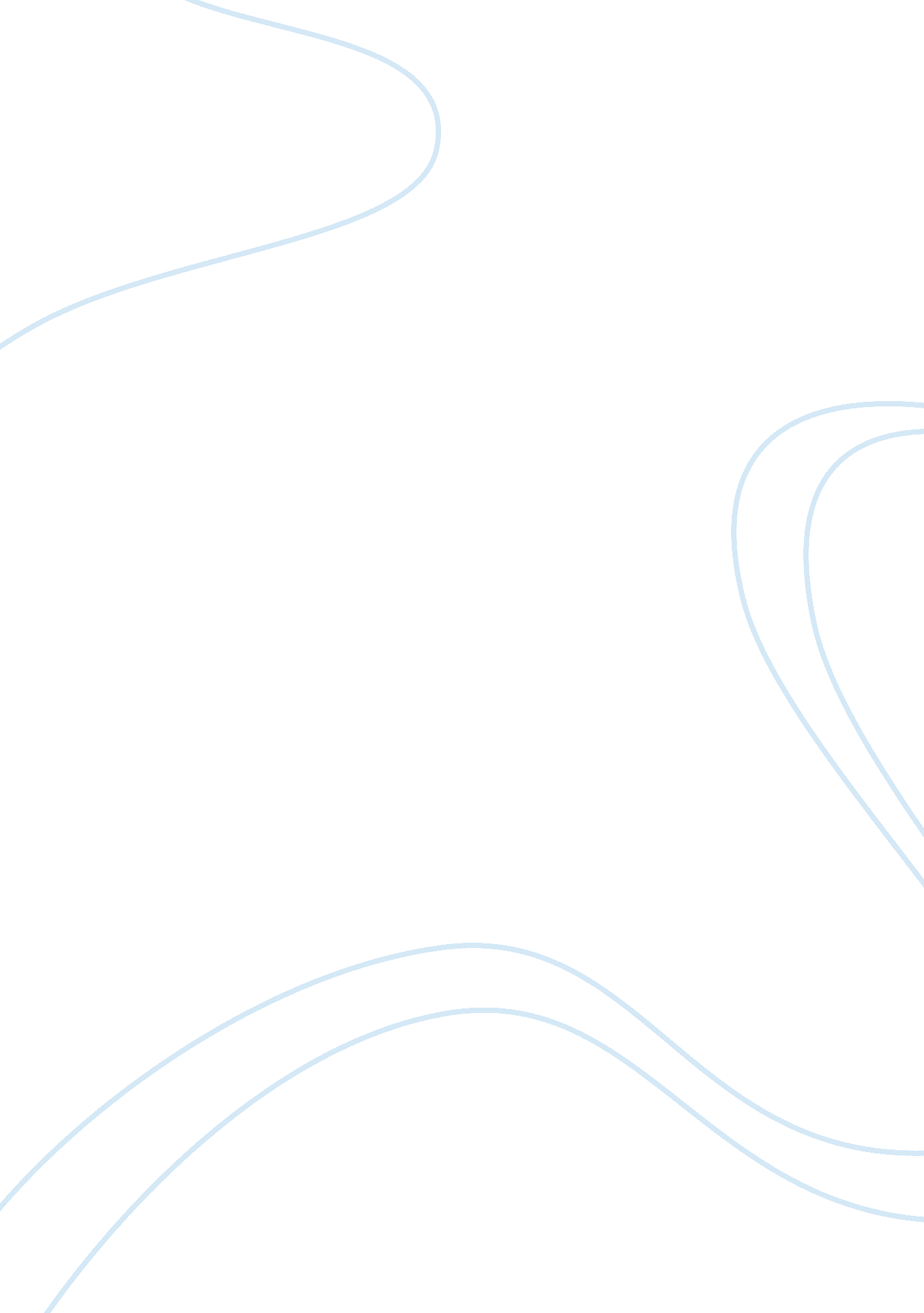 The role of the purchasing department commerce essay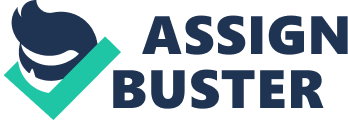 Prior to amalgamation in Aventis-pharma buying section no more than an administrative unit. The section was responsible for guaranting that whatever was ordered by company section were executed section have free reign in term of who they ordered and who from and how frequently. Aventis Pharma usage of agents when telling added to over caput cost. The primary focal point was cost economy. As a consequence buying section had focus on new aims. They expected to be cardinal participant of procurance Furthermore, section must affect buying when they need to do purchases and buying duty to beginning from more cost effectual providers. The engagement is referred to as coverage and presently their coverage is standing 80 % as opposed to 0 % coverage during aventis pharma direction. The section has besides instructed non to work through agents and jobber every bit far as possible. They need to cut cost and negotiate straight through providers ; sites are expected to subject study on the advancement of enterprise. The sanofi -aventis civilization is such that should particular pattern is found effectual is one of sister company of worldwide. Particularly if it consequences in cost economy, this pattern enforced to another sites irrespective of different environment and economic factor of a peculiar site. The buying two people the director and senior purchaser. Although there is important addition in function of buying and work load of the section and staff compliment has been reduced. The impact of alteration in buying section culminating in 1. Frustration to the terminal users, internal clients and point that need to be ordered need to be authorized by buying 2. Delivery holds experienced by terminal users due to pull out procedure that must be followed 3. More competitory pricing construction from providers as they are now cognizant they tendering against other possible providers Sadness from provider as they antecedently enjoyed the position of being preferable providers for many old ages during Aventis epoch and do non hold contract security they one time enjoyed. The failure to pull off this passage has resulted in opposition in terminal users to accept procedural alteration in procurance The quality section The function of quality section post the amalgamation between Aventis drug company and Sanofi Aventis drug company has changed well. The high quality criterion in aventis drug company Ad object of quality section was to work toward conformity. Conformity with local quality demand took process over company standard / This average company tended to put accent on demand of medical specialty control Centre which set minimal demand in order for drugs and pharmaceutical available for public Sanofi Aventis refer to quality criterion as directives. These prescribe directives must be complied with all times. Local demand are secondary to the company directives. Where local demand is chief focal point of aventis, he comapn directives are important in the sanofi aventis environment. The impact in alteration in quality section has been: An increased work load Better apprehension of directives thereby enabling clearly define function and duty within organisation Creativity and independency has been discourage, due to the fact that planetary office encourage equality. The impact in external clients has been highly positive. Not merely stop users of the company medicine guaranteed drugs comply with local demand and planetary European criterion as prescribe in caput office in Paris ( pelser 2007 ) Regulatory section The passage from Aventis to Sanofi aventis in a regulative context has non been smooth passage. The map of regulative division is to guarantee that company adheres to minimum demand as stipulated by local governments, medical specialty control council in South Africa. During the Aventis drug company epoch, duties of regulative section were clearly demarcated and not equivocal There was a strong accent, possibly even an over accent on quality. The regulative leader ship was decentralized, leting more freedom to accomplish aims defined this lead to more answerability by said section ends were globally and communicated to each site. Within the sanofi aventis environment, the functions and duties are non clearly define ensuing in hold action. As the two sections work load and answerability are have been significently increased. The Waltloo site and regulative section besides act as affair between site and 3rd party. The quality criterion are non rigorous earlier mostly because sanofi aventis is cost goaded company. The centralised relationship non promote originative idea or inaugural by employees The impact of alteration of regulative section has been: As important mentality alteration by section staff from aventis drug company to sanofi Aventis the external clients, 3rd party is bearing a brunt of reduced resource. perceived service degrees have declined The staff complement decreased from three people to two people although work load increased Operational works logistics The operational works logistics section within Aventis drug company operated on a brand to stock method. This involves stock coverage for packing stuff, natural stuff and finished battalions. Waltloo palnt logistics had direct and close engagement with selling and gross revenues with respect to prediction. In the Sanofi Aventis environment works logistics is purely an industrial personal businesss site map and supply concatenation responsible for commercial operation. Under the new dispensation, operational works logistics section has no longer has input into selling and gross revenues wit respects to prediction. For the concern purpose the sanofi aventis South Africa group has been divided into two concern unit viz. Winthrop pharmaceutical which encompasses the Waltloo site, generic division and province merchandise concern. This division consists of over antagonistic merchandise and ethical pharmaceutical. The waltloo maker site maker and battalions both with store merchandise and Sanofi-Aventis merchandise The impact of the alteration from Aventis drug company to sanofi aventis has been following: Staff at watloo was non good to develop to get by with new procedure came about with debut of two concerns. As experienced in many section cut down human resources has had impoact on efficiency of the unit The expiration of SAP entree for some operation has result delayed within waltloo works Many with in the works feel that they be aftering blindly as decreased SAP entree meant they are non able to see stock degree of distribution cetre. in the yesteryear, this ability enabled fleet action, were batches could be planned based on the minimal stock degree ( Araujo 2007 ) Human resources Aventis pharma method of operation was one of non intervention in the twenty-four hours to twenty-four hours running of the site. Basic processs existed and were guideline for local human resources ( HR ) section to utilize. Aventis drug company Africa had it & amp ; acirc ; ˆ™s ain HIV AIDS policy and ain direction system. The site has HR aims which were agreed upon through audience with local HR direction. It was left to the site HR to make up one's mind on method of accomplishing the set aims. Nothing was prescribed globally. The HR globally did non hold much attractive force with the site HR. The site HR director met merely one time HR planetary manager and this was non a planned meeting, but instead rather coinciding. This deficiency of contact clearly illustrated the type of loof and non interfacing direction manner used by aventis pharma Sanofi-Aventis firmly believes in the equality throughout its works worldwide, construction of provident fund, medical assistance minimal requirement equal to all sites. What is besides encouraging to observe direct engagement in planetary operation have its HIV AIDS policies, A senior managerial place was created and filled in Paris, to overlook direction to all sites globally. Skill direction has been introduces to sites by execution of people development interview system to direction degrees in the signifier of one-year developing need analysis maintaining another section at sanofi aventis, there is rigorous describing to abroad HR. head count within the site is of import HR aims, which managed by HR. For the twelvemonth 2007, one of the planetary aims is to concentrating on absenteeism at the sites. HR is expected to describe on monthly footing the figure of yearss of unscheduled absence is greater than or equal to three yearss. The company besides lives its value system. The value of sanofi aventis include: bravery Creativity Respect Solidarity Audacity Performance The changed enlisting procedure has had negative impact on the waltloo site. Since the enlisting procedure controlled by HR, prospective campaigner have been lost to the company due to detain in the planetary blessing. This has caused batch of defeat for the section seeking to make full place every bit good as local HR as they are powerless as consequence. The company as whole loses out, as first pick campaigners are taken by local pharmaceutical companies. Department are expected to run indefinitely without the full staff compliment due to them which play strain on employees. HR were responsible for publish a line communicating brief during aventis dispensation, which was signifier of pass oning what was happing in the company, by and large maintaining employees abreast of company issue, accomplishment and challenges. This was considered a best pattern. In the sanofi aventis environment deficiency of clip played of import function in this pattern non being continued. This has resulted the employees sometimes experiencing uninformed or direction non willing to portion the information that could impact on them . The chemical, energy, paper, wood and allied worker brotherhood The worker plays an of import function within the life of Aventis drug company. There was audience of brotherhood on any determination or proposal impacting n brotherhood rank. Aventis direction affect the brotherhood on any alterations necessary to policies, process and proposal new manner of working, The relationship between the brotherhood leading and direction was healthy and crystalline. Since the passage to sanofi Aventis, the relationship between the brotherhood and direction is truly strained, Whereas the yesteryear, the brotherhood was consulted and involved with nany alterations, of late alterations have come in the signifier direction from Paris. There is distinguishable component of untrustiness of direction by workers brotherhood. The brotherhood believes that planetary company implementing regulations and ordinance without taking into consideration the differing political, societal and economic environment of different states and sites. The brotherhood has non entirely supported some of the enterprises of planetary company who endeavors to supply equality amongst all sites. Due to brotherhood non able to interact and run into with planetary determination devising parties, they are unable to alter determination. They have been cut downing to accepting determination which may non be line with their authorization. The challenges faced by worker brotherhood include: Trouble in act uponing their place to direction sing critical issue The & A ; acirc ; ˆ? take it or go forth it & amp ; acirc ; ˆA? attitude to determination impacting them Literacy degree of brotherhood member is peculiarly low, intending ability of member to believe out of the box Member perceive the brotherhood leading to be yielding to direction force per unit area excessively easy, the brotherhood rank lost assurance in there ability of the brotherhood leading protect their involvement. Although the brotherhood leading may understand the implicit in ground for some alterations, the challenges faced by them is communicate understanding to general rank without losing face. The aim of this subdivision to supply a holistic position of Aventis drug company by supplying penetration into the alteration kineticss with some of cardinal section and depicting the impact of alteration on the company, internally and externally 